Методика подбора правильного размера кольчужной перчатки.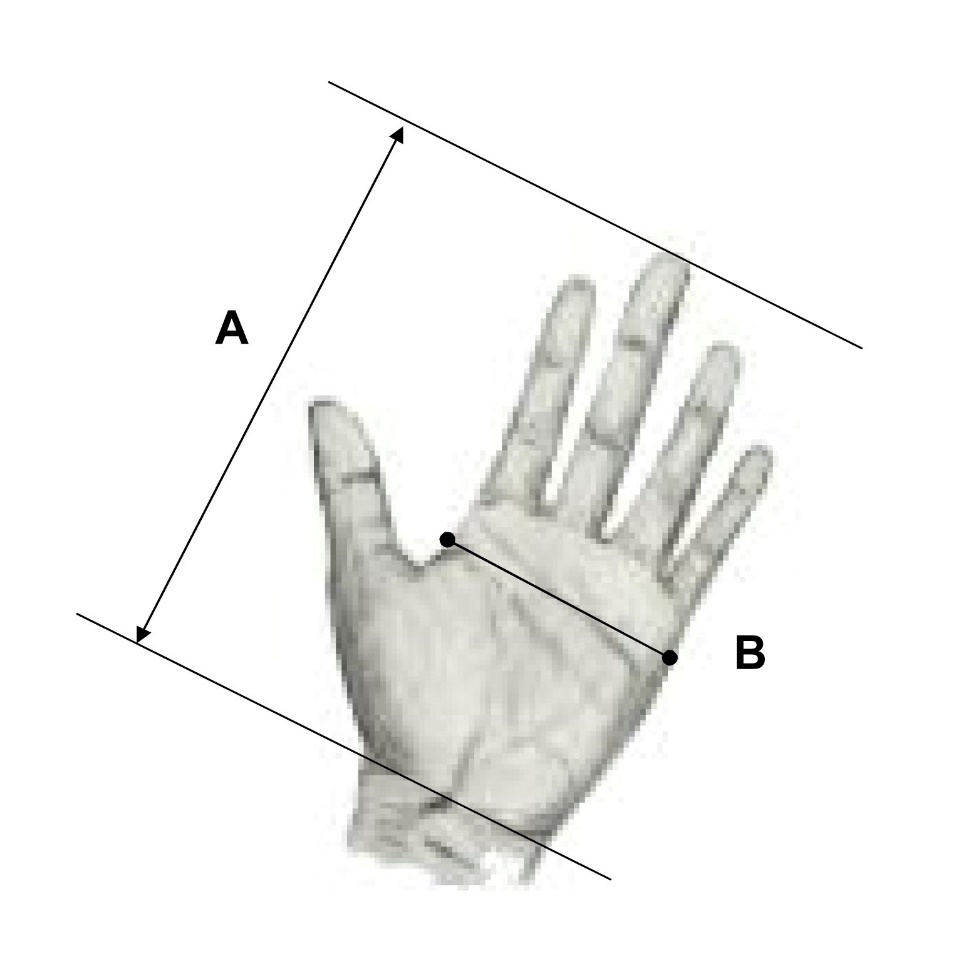 РазмерXXSXSSMLXLXXLЦветКоричневыйЗеленыйБелыйКрасныйСинийОранжевыйОливковыйНомер0123456 Длина руки, (от запястья до кончиков пальцев)< 160 мм160 мм171 мм182 мм192 мм204 мм215 ммОхват ладони, (окружность)< 152 мм152 мм178 мм203 мм229 мм254 мм279 мм